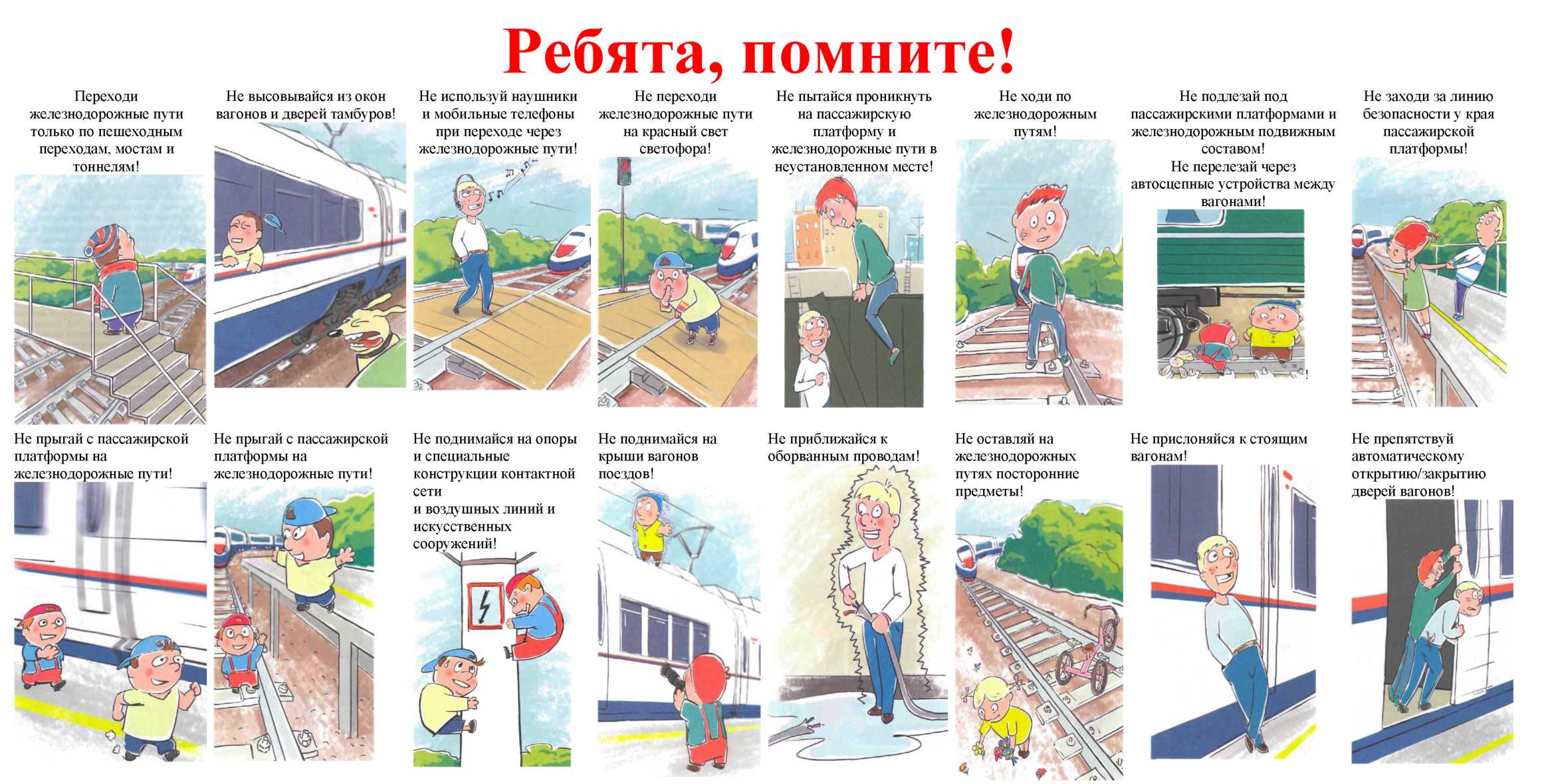 Железная дорога является зоной повышенной опасности! Хождение по путям строго запрещено!Ребята! Будьте осторожны и строго соблюдайте правила безопасности, находясь на объектах железнодорожного транспорта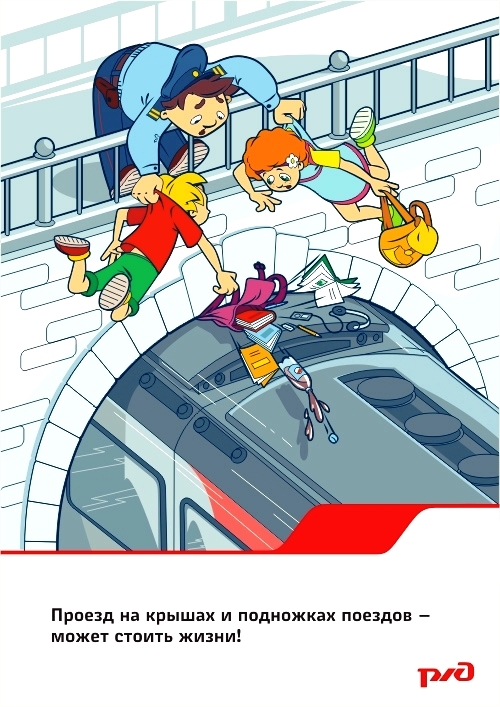 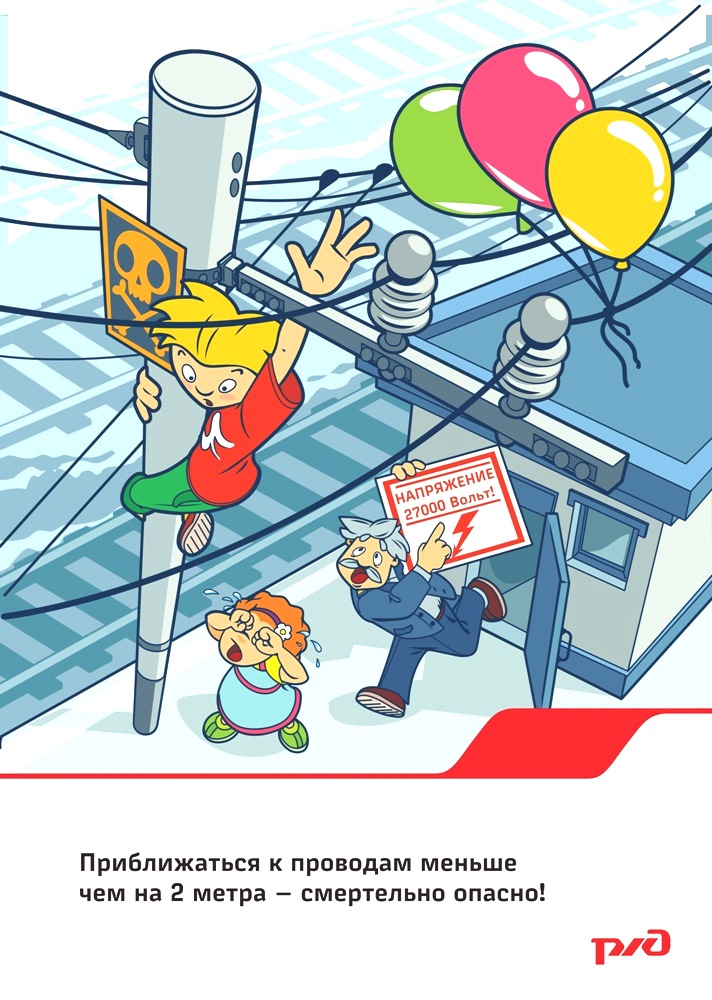 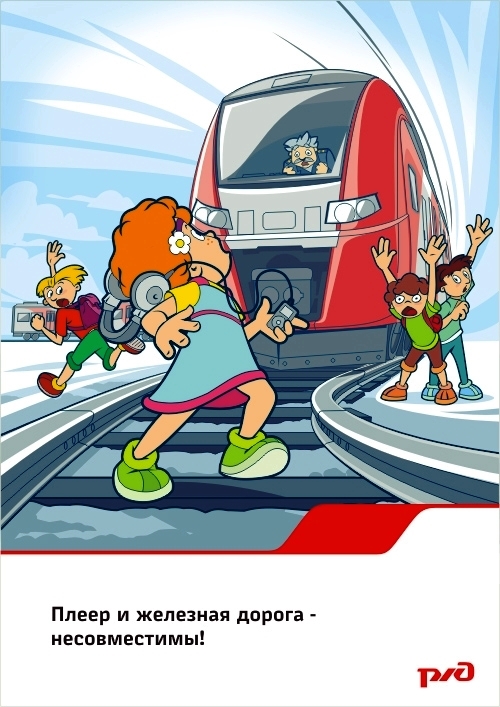 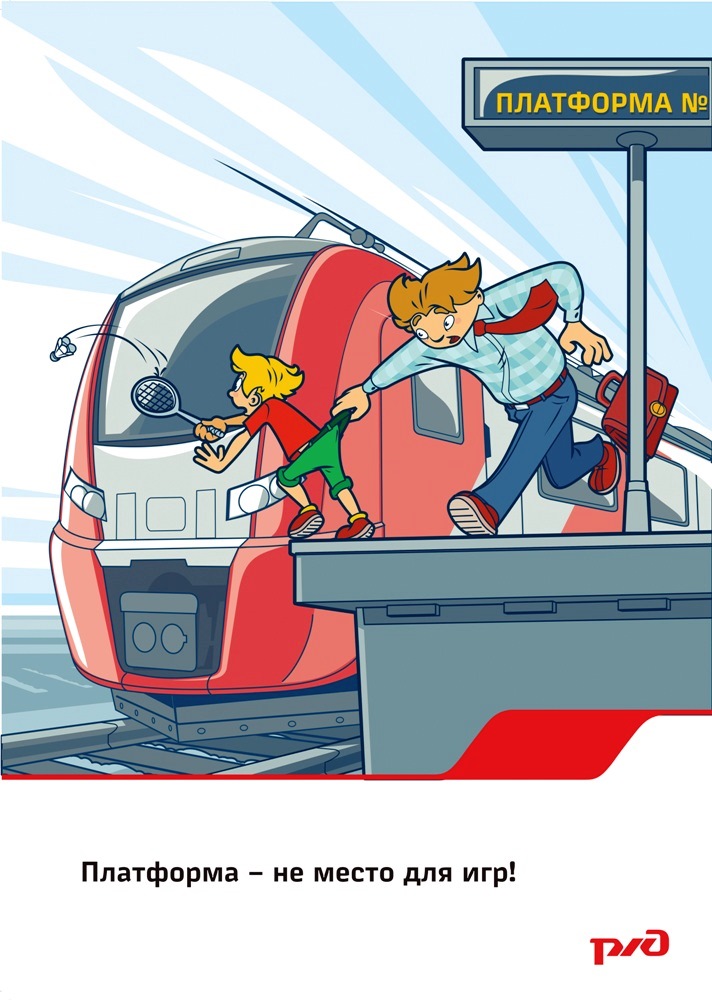 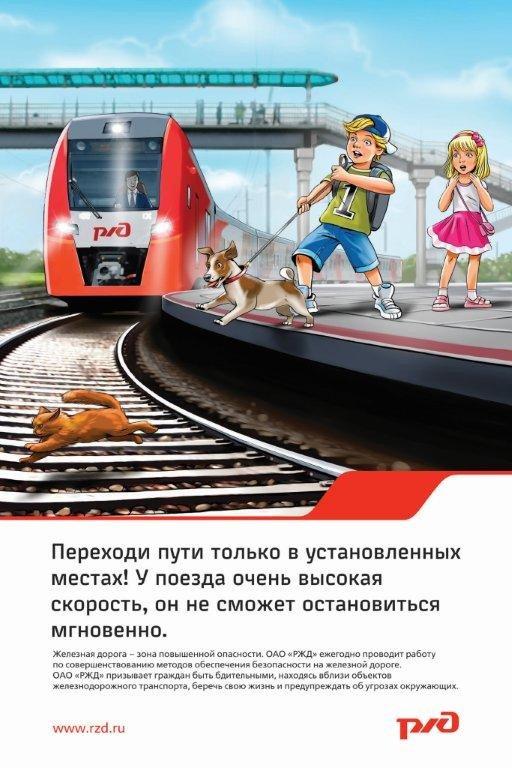 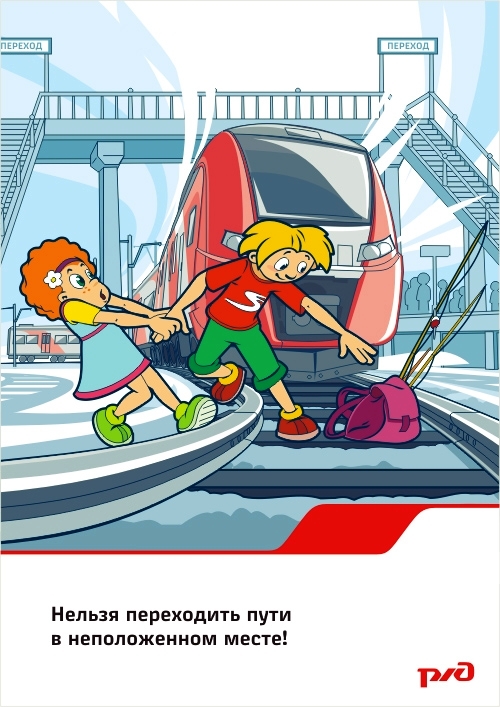 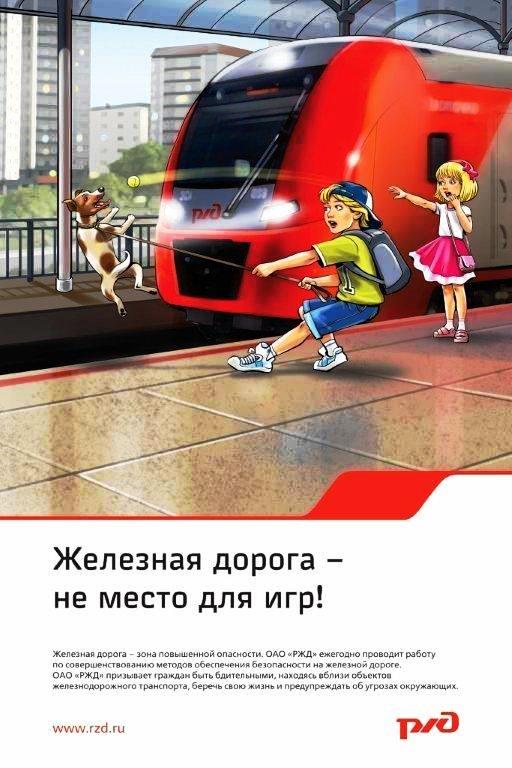 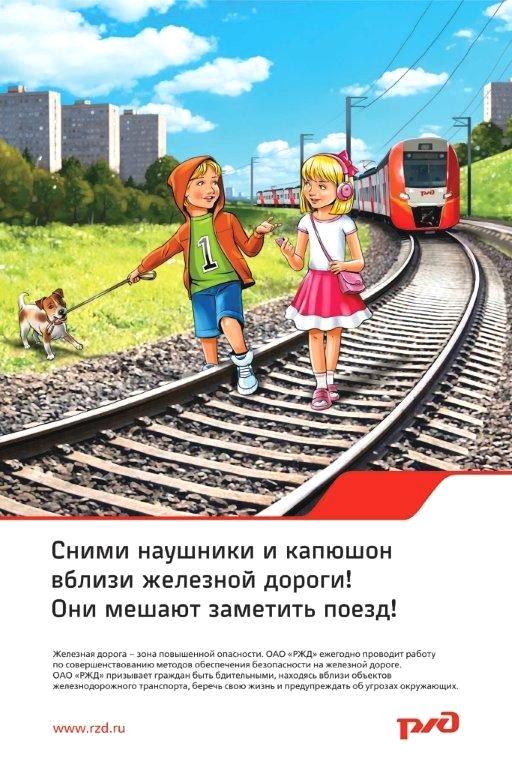 